ПланБеседы о елочных игрушкахдля детей младшего дошкольного возраста.Разговор о старинных елочных игрушках:Елочные игрушки – фрукты, девочка«Курочка» Диск к программе «Праздник каждый день» Новоскольцевой трек №46«Зайчик» - чтение стихотворения «Дело было в январе».«Кораблик» - игровой танец «Кораблик», курсы Н. Лобановой.«Жучка», кассета «Солнышко».«Грибок», кассета «Солнышко».Дед Мороз, диск «Зимушка- зима», трек №9Рождественская песенка, диск «Зимушка- зима», трек №2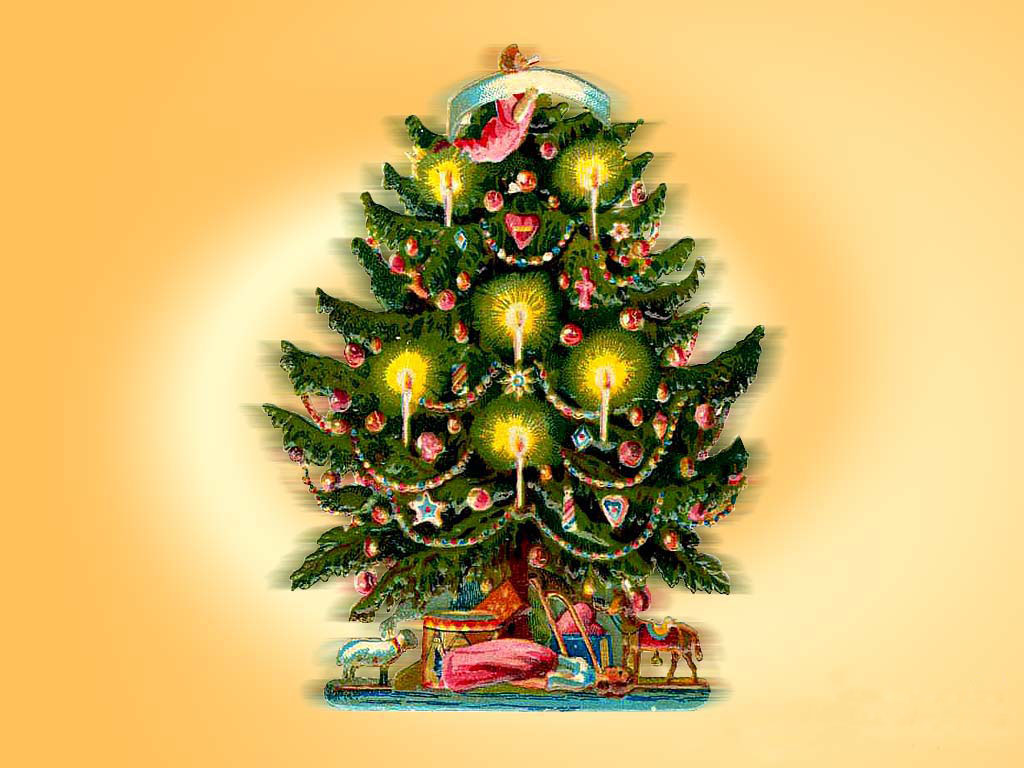 